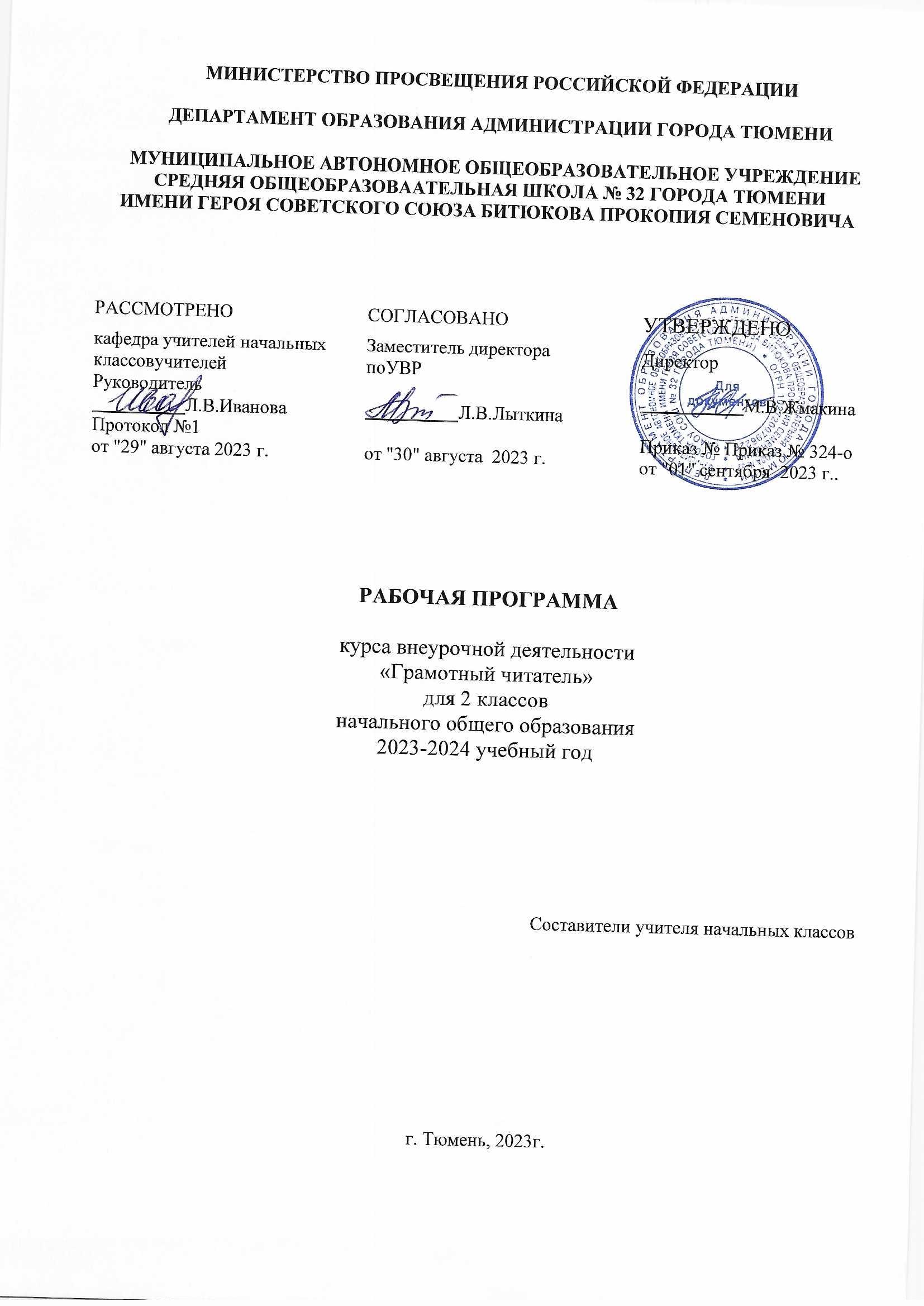 Пояснительная запискаПрограмма внеурочной деятельности по курсу «Грамотный читатель. Обучение смысловому чтению» предназначена для реализации на начальном уровне образования и составлена в соответствии с требованиями Федерального государственного образовательного стандарта начального общего образования (ФГОС НОО) и Основной образовательной программой начального общего образования (ООП НОО). Методологическая основа программы- системно- деятельностный подход.Внеурочная деятельность как часть целостного образовательного и воспитательного процесса направлена на достижение планируемых результатов обучения (личностных, предметных и метапредметных), формирование учебных универсальных действий и в итоге на всестороннее развитие личности ребенка.Рабочая программа является частью основной образовательной программы начального общего образования МАОУ СОШ № 32 города Тюмени и  составлена с учётом  программы по русскому языку и литературному чтению.Программа адресована обучающимся 1-4 классов, рассчитана на изучение материала в течение 34 учебных недель в объёме: 1 год - 20 ч. 2-4 - 34 ч.Срок реализации – 4 года.Цель программы внеурочной деятельности по курсу «Грамотный читатель. Обучение смысловому чтению»- формирование у обучающихся полноценного устойчивого навыка смыслового чтения текстов различных видов, жанров и стилей.Результаты освоения курсаВторой год обученияВладеть техникой (навыком) осознанного и правильного чтения вслух целыми словами с учетом индивидуальных возможностей, элементарно интонировать при чтении, уметь переходить от чтения вслух к чтению про себя; в зависимости от особенностей текста и намеченных целей использовать различные виды чтения (изучающее, выборочное).Воспринимать содержание художественного, научно – познавательного, учебного текстов, осмысливать, излагать фактический материал; отвечать нна вопросы в устной форме, подтверждать свой ответ примерами из текста; задавать вопросы к фактическому содержанию произведений; участвовать в беседе по прочитанному. Самостоятельно определять тему и под руководством взрослого главную мысль прочитанного и прослушанного произведения.Определять в произведении хронологическую последовательность событий, находить портретные характеристики героев. пересказывать повествовательный текст (подробно, выборочно), под руководством учителя составлять план повествования (вопросительный, номинативный).Характеризовать героев произведений, давать оценку ииз поступкам. Сравнивать героев одного произведения по заданным критериям.Находить в тексте средства художественной выразительности (звукоподражание, сравнение), понимать их роль в произведении, использовать выразительные средства языка в собственном высказывании.Объяснять значение незнакомого слова с опорой на контекст и с использованием словарей.Планируемые результаты.Личностные результаты:готовность и способность обучающихся к саморазвитию и личност-ному самоопределению,сформированность мотивации к обучению и целенаправленной по- знавательной деятельности, системы значимых социальных и меж- личностных отношений,сформированность ценностно-смысловых установок, отражающих личностные и гражданские позиции в деятельности, социальные ком- петенции, правосознание, способность ставить цели и строить жиз- ненные планы, способность к осознанию российской идентичности в поликультурном социуме;развитие эстетического сознания через освоение художественного наследия народов России и мира, творческой деятельности эстетиче- ского характера.Метапредметные результаты:У ученика будут сформированы УУД Регулятивные	планировать своё действие в соответствии с поставленной задачей и условиями её реализации;осуществлять итоговый и пошаговый контроль по результату;	оценивать правильность выполнения действия на уровне адекватной ретроспективной оценки.Ученик получит возможность для формирования УУДв сотрудничестве с учителем ставить новые учебные задачи;проявлять познавательную инициативу в учебном сотрудничестве.Познавательные	использовать разные виды чтения: изучающее, просмотровое, ознакомительное — и выбирать вид чтения в соответствии с поставленным заданием;	преобразовывать информацию из одной формы в другую (составлять план, таблицу, схему);строить речевое высказывание в устной и письменной форме;пользоваться справочником и энциклопедией.Ученик получит возможность для формирования УУД	осуществлять расширенный поиск с использованием ресурсов библиотек и интернет-ресурсов;строить логическое рассуждение, включающее установление причинно- следственных связей.Коммуникативные	участвовать	в	коллективной	работе;	планировать	работу	группы	в соответствии с поставленными задачами;готовить самостоятельно проекты;	учитывать разные мнения и стремиться к координации различных позиций в сотрудничестве;адекватно использовать речевые средства для решения различных коммуникативных задач, строить монологическое высказывание, владеть диалогической формой речи; создавать письменное высказывание с обоснованием своих действий.Ученик получит возможность для формирования УУДучитывать	разные	мнения	и	интересы	и	обосновывать	собственную позицию;задавать	вопросы,	необходимые	для	организации	собственной деятельности и сотрудничества с партнёрами;осуществлять	взаимный	контроль	и	оказывать	в	сотрудничестве необходимую помощь;адекватно	использовать	все	речевые	средства	для	решения коммуникативных задачСодержание курса внеурочной деятельности  «Грамотный читатель.Обучение смысловому чтению»  с указанием форм организации и видов деятельности	Стихотворение И. Токмаковой «Сентябрь». Готовимся к выразительному чтению стихотворения И. Токмаковой «Сентябрь»Стихотворение И. Асеевой «С Днѐм знаний». Готовимся к выразительному чтению стихотворения И. Асеевой «С Днѐм знаний»Стихотворения: В. Степанова «Что мы Родиной зовѐм». Г. Ладонщиков «С добрым утром!». Готовимся к выразительному чтению стихотворения В. Степанова «Что мы Родиной зовѐм» Г. Ладонщикова «С добрым утром!».Ненецкая сказка «Бурый и белый медведи»Научно-познавательные тексты «Белый медведь» и «Бурый медведь». Готовимся к чтению по ролям ненецкой сказки «Бурый и белый медведи»Чувашская сказка «Почему зеленые ѐлка с сосной» Научно-познавательный текст В. Сивоглазова «Вечнозеленые растения». Готовимся читать по ролям чувашскую сказку«Почему зелѐные ѐлка с сосной»Рассказ Н. Сладкова «Рыцарь». Готовимся к выразительному чтению рассказа Н. Сладкова «Рыцарь»Рассказ Г. Скребицкого «Лесное эхо»Научно-познавательный текст «Эхо». Готовимся к выразительному чтению рассказа Г. Скребицкого «Лесное эхо»Рассказ В. Осеевой «Сторож». Готовимся к чтению по ролям рассказа В. Осеевой«Сторож»Рассказ  В.  Осеевой  «Навестила».  Готовимся  к  постановке  рассказа  В.  Осеевой«Навестила»Рассказ Е. Пермяка «Кто?». Готовимся к постановке рассказа Е. Пермяка «Кто?» Рассказ В. Драгунского «Англичанин Павля»Экскурсия в библиотекуРассказ Л. Каминского «Как Петя ленился»Готовимся к чтению по ролям рассказа Л. Каминского «Как Петя ленился»Стихотворение А. Рахимова «Каникулы!!! Ура!!!». Готовимся к выразительному чтению стихотворения А. Рахимова «Каникулы!!! Ура!!!»Удмуртская сказка «Березка-красавица»Готовимся к чтению по ролям сказки «Берѐзка-красавица» Китайская сказка «ЖадныйЧа»Научно-познавательный текст «Дракон». Готовимся к выразительному чтению сказки«ЖадныйЧа»Чувашская сказка «Откуда взялась река» Экскурсия в библиотекуГотовимся к постановке сказки «Откуда взялась река» Занятие в компьютерном классеРассказ Н. Сладкова «Воздушный замок» Готовимся к выразительному чтению рассказа Н. Сладкова «Воздушный замок»Научно-познавательный текст «Паук- серебрянка» Рассказ Н. Сладкова «Болтливые окуни»Готовимся к чтению по ролям рассказа Николая Сладкова «Болтливые окуни» Рассказ В. Осеевой «Долг»Готовимся к чтению по ролям рассказа В. Осеевой «Долг» Рассказ В. Осеевой «Картинки»Рассказ Л. Каминского «Послушный Петя»Подготовка к чтению по ролям рассказа Л. Каминского «Послушный Петя» Стихотворение И. Бродского «История двойки»Готовимся к выразительному чтению стихотворения И. Бродского «История двойки» Рассказ В. Голявкина «Вот что интересно!»Подготовка к чтению по ролям отрывка рассказа В. Голявкина «Вот что интересно!»Стихотворение З. Письман «В летние каникулы». Готовимся к выразительному чтению стихотворения З. Письман «В летние каникулы»Календарно-тематическое планирование по факультативному курсу«Грамотный читатель. Обучение смысловому чтению» 2г класс34 часа (1 час в неделю)Материально-техническое обеспечение образовательного процесса Учебное пособие:АнтошинМ.К.Грамотный читатель. Обучение смысловому чтению. 1-2 классы.Москва «Просвещение», 2019АнтошинМ.К.Грамотный читатель. Обучение смысловому чтению. 3-4 классы.Москва «Просвещение», 2019Экранно-звуковые пособия:Аудиозаписи художественного исполнения изучаемых произведений.Мультимедийные образовательные ресурсы, соответствующие содержанию обучения.Технические средства обучения:1.Классная доска с набором приспособлений для крепления таблиц, постеров и картинок. 2.Интерактивная доска.Компьютер.Принтер.№от нач ала года№ вчетве ртиТема занятияКоли честв о часовДата проведенияДата проведенияОсновные виды деятельности обучающихсяПриме чание№от нач ала года№ вчетве ртиТема занятияКоли честв о часовПланФактОсновные виды деятельности обучающихсяПриме чание1 четверть ( 9 часов)1 четверть ( 9 часов)1 четверть ( 9 часов)1 четверть ( 9 часов)1 четверть ( 9 часов)1 четверть ( 9 часов)1 четверть ( 9 часов)1 четверть ( 9 часов)11Стихотворение И. Токмаковой«Сентябрь». Готовимся к выразительному чтению стихотворения И. Токмаковой«Сентябрь» Стихотворение И. Асеевой «СДнѐм знаний». Готовимся к выразительному чтению стихотворения И. Асеевой «СДнѐм знаний»12.09Прогнозирование содержания стихотворения.Формирование эмоциональной оценки стихотворения. Анализ средства художественной выразительности: сравнение. Развитие технической стороны чтения.Сопровождающее чтение. Развитие интонационного строя речи. Выразительное чтение стихотворения.Взаимная оценкаС.6-7С.58- 5922Стихотворения: В. Степанова«Что мы Родиной зовѐм». Г. Ладонщиков «С добрым утром!». Готовимся к выразительному чтению стихотворения В. Степанова«Что мы Родиной зовѐм»Г.Ладонщикова «С добрым утром!».19.09Прогнозирование содержания стихотворения.Формирование эмоциональной оценки стихотворения. Анализ идейного содержания. Развитие технической стороны чтения. Сопровождающее чтение. Развитие интонационного строя речи. Выразительное чтение стихотворения. Взаимная оценкаС.8-9С.60- 6133Ненецкая сказка «Бурый и белый медведи»Научно-познавательные тексты«Белый медведь» и «Бурыймедведь». Готовимся к чтению по ролям ненецкой сказки116.09Анализ содержания сказки. Творческое задание: придумать свой финал сказки. Словарная работа Анализ содержания научно-познавательных текстов.Сравнение текстов разных типов. Развитие технической стороны чтения. Сопровождающеес.10-11 С.12-14«Бурый и белый медведи»чтение. Выразительное чтение сказки по ролям.Взаимная оценка44Чувашская сказка «Почему зеленые ѐлка с сосной» Научно-познавательный текст В. Сивоглазова «Вечнозеленые растения». Готовимся читать по ролям чувашскую сказку«Почему зелѐные ѐлка ссосной»123.09Анализ содержания сказки. Определение главной мысли сказки. Восстановление последовательности событий. Логические упражнения. Сравнение художественного и научнопознавательного текстов.Извлечение необходимой информации из научно- познавательного текста. Развитие технической стороны чтения. Сопровождающее чтение.Выразительное чтение по ролям отрывка сказки15-1919-2155Рассказ Н. Сладкова «Рыцарь». Готовимся к выразительному чтению рассказа Н. Сладкова«Рыцарь»130.09Актуализация знаний об авторе. Прогнозирование содержания произведения. Анализ содержания рассказа. Анализ средства художественной выразительности: описание. Определение главной мысли рассказа. Развитие технической сторонычтения. Выразительное чтение отрывка рассказа.22-2566Рассказ Г. Скребицкого«Лесное эхо»Научно-познавательный текст«Эхо». Готовимся к выразительному чтению рассказа Г. Скребицкого«Лесное эхо»17.10Анализ содержания рассказа. Пересказ по плану. Выявление и обсуждение средства художественной выразительности: описанияСравнение художественного и научно- познавательного текстов. Извлечение нужной информации из научно-познавательного текста.Развитие технической стороны чтения.Сопровождающее чтение. Выразительное чтение отрывка из рассказа. Взаимная оценка26-3233-3477Рассказ В. Осеевой «Сторож». Готовимся к чтению по ролям рассказа В. Осеевой «Сторож»114.10Актуализация знаний об авторе.Анализ содержания рассказа. Словарная работа. Формирование нравственной оценки поступков героев рассказа. Развитие технической стороны чтения. Сопровождающее чтение. Развитиеинтонационного строя речи. Выразительное чтение отрывка из рассказа. Взаимная оценка35-3788Экскурсия в библиотеку121.10Работа со словарями. Поиск словарей в каталоге.Поиск нужной информации в словаре99Рассказ В. Осеевой128.10Анализ содержания рассказа. Составление плана38-40«Навестила». Готовимся к постановке рассказа В. Осеевой«Навестила»текста. Пересказ по плану. Взаимная оценка. Формирование нравственной оценки поступков героев рассказа. Развитие технической стороны чтения. Сопровождающее чтение. Развитие интонационного строя речи. Инсценировка отрывка из рассказа2 четверть ( 7 часов)2 четверть ( 7 часов)2 четверть ( 7 часов)2 четверть ( 7 часов)2 четверть ( 7 часов)2 четверть ( 7 часов)2 четверть ( 7 часов)2 четверть ( 7 часов)101Рассказ Е. Пермяка «Кто?». Готовимся к постановке рассказа Е. Пермяка «Кто?»111.11Анализ содержания рассказа. Составление плана текста. Пересказ по плану. Взаимная оценка.Формирование нравственной оценки поступков героев рассказа. Восстановление последовательности событий рассказа. Составление вопросов к тексту.Развитие технической стороны чтения.Сопровождающее чтение. Инсценировка отрывка из рассказа. Взаимная оценка41-43112Рассказ В. Драгунского«Англичанин Павля»118.11Актуализация знаний об авторе и его произведениях. Прогнозирование содержания произведения. Анализсодержания рассказа. Словарная работа. Логические упражнения44-4912-133-4Рассказ Л. Каминского «Как Петя ленился»Готовимся к чтению по ролям рассказа Л. Каминского «Как Петя ленился»225.112.12Актуализация знаний об авторе и его произведениях. Прогнозирование содержания произведения. Анализ содержания рассказа. Определение главной мысли рассказа. Характеристика героя. Логические упражненияРазвитие технической стороны чтения.Сопровождающее чтение. Развитие интонационного строя речи. Выразительное чтение рассказа по ролямС.51- 5354145Стихотворение А. Рахимова«Каникулы!!! Ура!!!».Готовимся к выразительному чтению стихотворения А. Рахимова «Каникулы!!! Ура!!!»19.12Формирование эмоциональной оценки стихотворения.Определение главной мысли стихотворения.Словарная работа. Развитие технической стороны чтения. Сопровождающее чтение. Развитиеинтонационного строя речи. Выразительное чтение стихотворения. Взаимная оценка55-56156Удмуртская сказка «Березка- красавица»116.12Формирование эмоциональной оценки сказки. Анализ сюжета. Составление плана и подготовка к пересказу.62-6768Готовимся к чтению по ролям сказки «Берѐзка-красавица»Характеристика героев. Анализ нравственного содержания сказки. Определение главной мысли.Логические упражнения. Словарная работа Развитие технической стороны чтения.Сопровождающее чтение. Развитие интонационного строя речи. Сопровождающее167Китайская сказка «ЖадныйЧа»123.12Формирование эмоциональной оценки сказки. Анализ сюжета. Составление плана и подготовка к пересказу.Анализ нравственного содержания сказки.Определение главной мысли. Творческое задание: придумать свой финал сказки. Составление вопросовк сказке69-723 четверть (10 часов)3 четверть (10 часов)3 четверть (10 часов)3 четверть (10 часов)3 четверть (10 часов)3 четверть (10 часов)3 четверть (10 часов)3 четверть (10 часов)171Научно-познавательный текст«Дракон». Готовимся к выразительному чтению сказки«ЖадныйЧа»113.01Составление вопросов к научнопознавательному тексту. Развитие технической стороны чтения.Сопровождающее чтение. Развитие интонационногостроя речи. Сопровождающее чтение. Выразительное чтение отрывка из сказки. Взаимная оценка72-73182Чувашская сказка «Откуда взялась река»120.01Анализ сюжета сказки. Анализ нравственного содержания сказки. Составление плана и подготовка кпересказу. Словарная работа74-77193Экскурсия в библиотеку127.01Работа со словарями и энциклопедиями. Поиск словарей и энциклопедий в каталоге. Поиск нужной информации в словарях и энциклопедиях204Готовимся к постановке сказки«Откуда взялась река»13.02Развитие технической стороны чтения.Сопровождающее чтение. Развитие интонационного строя речи. Сопровождающее чтение. Игра «Читаем цепочкой». Инсценировка сказки. Взаимная оценка78215Занятие в компьютерном классе110.02Поиск нужной информации в сети Интернет.Сайты:www.slovari.ru,www.gramota.ru,www.academic.r u(словари и энциклопедии); www.ya- uznayu.ru,www.poznaiko.ru,www.potomy.ru(энциклопедии для школьников)226Рассказ Н. Сладкова117.02Актуализация знаний об авторе. Прогнозирование79-8181-82«Воздушный замок» Готовимся к выразительному чтению рассказа Н. Сладкова«Воздушный замок»содержания произведения. Формирование эмоциональной оценки рассказа. Анализ сюжета рассказа. Выявление и анализ средств художественной выразительности: описание, сравнение. Словарная работа237Научно-познавательный текст«Паук- серебрянка»124.02Развитие технической стороны чтения.Сопровождающее чтение. Развитие интонационного строя речи. Игра «Читаем цепочкой».Сопровождающее чтение. Выразительное чтение рассказа. Взаимная оценка82-83248Рассказ Н. Сладкова«Болтливые окуни»12.03Анализ сюжета рассказа. Анализ нравственного содержания рассказа. Словарная работа. Определение главной мысли рассказа84-87259Готовимся к чтению по ролям рассказа Николая Сладкова«Болтливые окуни»19.03Развитие технической стороны чтения.Сопровождающее чтение. Развитие интонационного строя речи. Сопровождающее чтение. Игра «Читаем цепочкой». Выразительное чтение рассказа по ролям.Взаимная оценка87-882610Рассказ В. Осеевой «Долг» Готовимся к чтению по ролям рассказа В. Осеевой «Долг»116.03Анализ нравственного содержания рассказа. Составление вопросов к рассказу. Творческое задание: придумать свой финал рассказа. Словарная работа. Определение главной мысли рассказа Развитие технической стороны чтения. Развитие интонационного строя речи. Сопровождающее чтение. Выразительное чтение рассказа по ролям.Взаимная оценка89-90914 четверть (8 часов)4 четверть (8 часов)4 четверть (8 часов)4 четверть (8 часов)4 четверть (8 часов)4 четверть (8 часов)4 четверть (8 часов)4 четверть (8 часов)271Рассказ В. Осеевой «Картинки»130.03Анализ нравственного содержания рассказа. Формирование эмоциональной оценки рассказа.Словарная работа. Определение главной мысли рассказа.Анализ нравственного содержания рассказа. Формирование эмоциональной оценки рассказа.Словарная работа. Определение главной мысли рассказа.92рассказа Л. Каминского«Послушный Петя»сравнения. Анализ содержания. Работа над художественным приѐмом (омофоны). Словарная работа. Развитие технической стороны чтения.Соревнование по произнесению скороговорок.Сопровождающее чтение. Игра «Читаем цепочкой».Чтение рассказа по ролям. Взаимная оценкасравнения. Анализ содержания. Работа над художественным приѐмом (омофоны). Словарная работа. Развитие технической стороны чтения.Соревнование по произнесению скороговорок.Сопровождающее чтение. Игра «Читаем цепочкой».Чтение рассказа по ролям. Взаимная оценка282Рассказ Л. Каминского«Послушный Петя»Подготовка к чтению по ролям16.04Актуализация знаний об авторе. Формированиеэмоциональной оценки рассказа. Анализ средства художественной выразительности.Актуализация знаний об авторе. Формированиеэмоциональной оценки рассказа. Анализ средства художественной выразительности.293Стихотворение И. Бродского«История двойки» Готовимся к выразительному чтению стихотворения И. Бродского «История двойки»113.04Формирование эмоциональной оценки стихотворения.Анализ содержания стихотворения. Анализ нравственного содержания стихотворения.Формулирование главной мысли.Прогнозирование содержания произведения. Развитие технической стороны чтения. Соревнование по произнесению скороговорок. Сопровождающеечтение. Игра «Читаем цепочкой». Выразительное чтение стихотворения. Взаимная оценкаФормирование эмоциональной оценки стихотворения.Анализ содержания стихотворения. Анализ нравственного содержания стихотворения.Формулирование главной мысли.Прогнозирование содержания произведения. Развитие технической стороны чтения. Соревнование по произнесению скороговорок. Сопровождающеечтение. Игра «Читаем цепочкой». Выразительное чтение стихотворения. Взаимная оценка30-324-6Рассказ В. Голявкина «Вот что интересно!»320.0427.044.05Актуализация знаний об авторе. Анализ сюжета рассказа. Характеристика героев рассказа. Анализ нравственного содержания рассказа. Словарная работа. Определение главной мысли рассказа.Составление плана и подготовка к пересказу.Составление вопросов к рассказуАктуализация знаний об авторе. Анализ сюжета рассказа. Характеристика героев рассказа. Анализ нравственного содержания рассказа. Словарная работа. Определение главной мысли рассказа.Составление плана и подготовка к пересказу.Составление вопросов к рассказу337Подготовка к чтению по ролям отрывка рассказа В. Голявкина«Вот что интересно!»111.05Развитие технической стороны чтения. Соревнование по произнесению скороговорок. Сопровождающее чтение. Игра «Читаем цепочкой». Выразительное чтение по ролям. Взаимная оценкаРазвитие технической стороны чтения. Соревнование по произнесению скороговорок. Сопровождающее чтение. Игра «Читаем цепочкой». Выразительное чтение по ролям. Взаимная оценка348Стихотворение З. Письман «В летние каникулы». Готовимся к выразительному чтению стихотворения З. Письман «В летние каникулы»118.05Формирование эмоциональной оценки стихотворения.Анализ содержания стихотворения. Выявление средств художественной выразительности: сравнения.Составление своих сравнений. Словарная работа.Развитие технической стороны чтения. Соревнование по произнесению скороговорок. Сопровождающее чтение. Выразительное чтение стихотворенияФормирование эмоциональной оценки стихотворения.Анализ содержания стихотворения. Выявление средств художественной выразительности: сравнения.Составление своих сравнений. Словарная работа.Развитие технической стороны чтения. Соревнование по произнесению скороговорок. Сопровождающее чтение. Выразительное чтение стихотворения